CAPITAL BUDGET PULLOUT ON EDUCATIONIN SOKOTO STATE FOR THE FINANCIAL YEAR 2021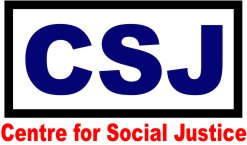 (Mainstreaming Social Justice in Public Life)First Published by Centre for Social Justice in May 2021House No.3 Maradi Street, off Sama Road, Sokoto, Sokoto StateWebsite: www.csj-ng.org; Blog: csj-blog.org Email: censoj@gmail.com Twitter: @censojFacebook: Centre for Social Justice NigeriaSoundclound: Centre for Social Justice CSJ, NigeriaYoutube: Centre for Social Justice Nigeria Pulled out by Victor EmejuiweINTRODUCTIONIn the spirit of the vision of the Centre for Social Justice, of a Nigeria where social justice informs public decision making and guarantees respect for human rights and fundamental freedoms for all, we present the Sokoto State 2021 Education Capital Budget Pull-Out. This has been our tradition in so many states where we work to provide capital budget information to all Nigerians. The Pull-Out provides information on all education projects, amount allocated and their location.The Declaration on the Right to Development states that the human person is the central subject of development and should be an active participant and beneficiary of the right to development. As such, Nigerians have individual and collective responsibilities to follow the money and track developments in the implementation of capital votes meant for their benefit. It is a duty we cannot afford to evade. This brings to the fore the need for vigilance, monitoring, tracking and exercising civil society oversight over the implementation of capital projects in the budget. It is our expectation that non-governmental organisations, community based organisations, faith based organisations, professionals, youths, women’s groups, political parties and activists, etc. should take interest, monitor and report on how capital votes are spent.This Pull Out presents an opportunity for action; to follow the money, ask questions about project implementation; contact your representatives in the State House of Assembly; ask questions from Ministry officials and contractors about projects located in your vicinity that seek to improve your welfare, etc.Eze Onyekpere Esq.Lead DirectorSokoto State Government 2021 Approved Budget: Education Capital Expenditure by ProjectSokoto State Government 2021 Approved Budget: Education Capital Expenditure by ProjectSokoto State Government 2021 Approved Budget: Education Capital Expenditure by ProjectSokoto State Government 2021 Approved Budget: Education Capital Expenditure by ProjectSokoto State Government 2021 Approved Budget: Education Capital Expenditure by ProjectExpansion of Existing Schools GGC Rabah051700100100 - Ministry for Basic Education23020118 - CONSTRUCTION / PROVISION OFINFRASTRUCTURE70922 - Senior Secondary64,069,094.00Expansion of Existing Schools GGADSS S/Birni -Sokoto051700100100 - Ministry for Basic Education23020118 - CONSTRUCTION / PROVISION OFINFRASTRUCTURE70922 - Senior Secondary61,603,707.00Expansion of Existing Schools GGMSS Illela051700100100 - Ministry for Basic Education23020118 - CONSTRUCTION / PROVISION OFINFRASTRUCTURE70922 - Senior Secondary70,930,030.00Expansion of Existing Schools GDSS Kofar Rini051700100100 - Ministry for Basic Education23020118 - CONSTRUCTION / PROVISION OFINFRASTRUCTURE70922 - Senior Secondary55,855,885.00Expansion of Existing Schools AABAGDSS Yar Gabas051700100100 - Ministry for Basic Education23020118 - CONSTRUCTION / PROVISION OFINFRASTRUCTURE70922 - Senior Secondary60,976,165.60Expansion of Existing Schools GSS Kebbe051700100100 - Ministry for Basic Education23020118 - CONSTRUCTION / PROVISION OFINFRASTRUCTURE70922 - Senior Secondary100,013,970.00Construction of New Abdullahi Bara'u Secondary School Dogon Daji051700100100 - Ministry for Basic Education23020118 - CONSTRUCTION / PROVISION OFINFRASTRUCTURE70922 - Senior Secondary1,019,689,101.00Expansion of Existing Schools GGUSS, Bodinga051700100100 - Ministry for Basic Education23020118 - CONSTRUCTION / PROVISION OFINFRASTRUCTURE70922 - Senior Secondary80,597,116.00Expansion of Existing Schools SAGMC, Sokoto051700100100 - Ministry for Basic Education23020118 - CONSTRUCTION / PROVISION OFINFRASTRUCTURE70922 - Senior Secondary100,845,721.00Expansion of Existing Schools HABMASS, Sokoto051700100100 - Ministry for Basic Education23020118 - CONSTRUCTION / PROVISION OFINFRASTRUCTURE70922 - Senior Secondary40,072,586.00Expansion of Existing Schools GDSS Kilgori051700100100 - Ministry for Basic Education23020118 - CONSTRUCTION / PROVISION OFINFRASTRUCTURE70922 - Senior Secondary60,843,132.96Expansion of Existing Schools GSS Sabon Birnin Gobir051700100100 - Ministry for Basic Education23020118 - CONSTRUCTION / PROVISION OFINFRASTRUCTURE70922 - Senior Secondary50,119,538.00Expansion of Existing Schools GSS Wurno051700100100 - Ministry for Basic Education23020118 - CONSTRUCTION / PROVISION OFINFRASTRUCTURE70922 - Senior Secondary50,601,040.00Expansion of Existing Schools GDSS Tambuwal051700100100 - Ministry for Basic Education23020118 - CONSTRUCTION / PROVISION OFINFRASTRUCTURE70922 - Senior Secondary30,384,627.00Expansion of Existing Schools GSS Gandi051700100100 - Ministry for Basic Education23020118 - CONSTRUCTION / PROVISION OFINFRASTRUCTURE70922 - Senior Secondary32,950,044.00EXPANSION OF SECONDARY SCHOOL GDSS Mabera051700100100 - Ministry for Basic Education23020118 - CONSTRUCTION / PROVISION OFINFRASTRUCTURE70922 - Senior Secondary175,000,000.00EXPANSION OF SECONDARY SCHOOL GGCAIS Shuni051700100100 - Ministry for Basic Education23020118 - CONSTRUCTION / PROVISION OFINFRASTRUCTURE70922 - Senior Secondary75,000,000.00EXPANSION OF SECONDARY SCHOOL GGDSS Bodinga051700100100 - Ministry for Basic Education23020118 - CONSTRUCTION / PROVISION OFINFRASTRUCTURE70922 - Senior Secondary35,000,000.00EXPANSION OF SECONDARY SCHOOL GGDSS Tambuwal051700100100 - Ministry for Basic Education23020118 - CONSTRUCTION / PROVISION OFINFRASTRUCTURE70922 - Senior Secondary70,000,000.00Consturction of new schools GSS Balle051700100100 - Ministry for Basic Education23020118 - CONSTRUCTION / PROVISION OFINFRASTRUCTURE70922 - Senior Secondary150,000,000.00Consturction of new schools GGSS Sanyinna051700100100 - Ministry for Basic Education23020118 - CONSTRUCTION / PROVISION OFINFRASTRUCTURE70922 - Senior Secondary50,330,281.00Expansion and upgraded Junior Secondary Schools. JSS More051700100100 - Ministry for Basic Education23020118 - CONSTRUCTION / PROVISION OFINFRASTRUCTURE70922 - Senior Secondary40,064,000.00a)Expansion and equipping i)GDSS Goronyo051700100100 - Ministry for Basic Education23020118 - CONSTRUCTION / PROVISION OFINFRASTRUCTURE70922 - Senior Secondary50,350,000.00Project NameAdministrative Code and DescriptionEconomic Code and DescriptionFunction Code and Description2021 Approved BudgetProcurement of Science Equipment.051700100100 - Ministry for Basic Education23010119 - PURCHASE OF POWER GENERATING SET70922 - Senior Secondary33,148,931.00Provision of alternative source of electricity,Generators and Boreholes to some schools. i) ABSSDogon Daji051700100100 - Ministry for Basic Education23010119 - PURCHASE OF POWER GENERATING SET70922 - Senior Secondary13,950,000.00Procurement of Furniture to schools i) SAC Sokoto051700100100 - Ministry for Basic Education23010112 - PURCHASE OF OFFICE FURNITURE AND FITTINGS70922 - Senior Secondary43,368,750.00Procurement of Furniture to schools ii)GSS Sabon Birni051700100100 - Ministry for Basic Education23010112 - PURCHASE OF OFFICE FURNITURE ANDFITTINGS70922 - Senior Secondary42,693,750.00Procurement of Furniture to schools iv) SMTASS Illela051700100100 - Ministry for Basic Education23010112 - PURCHASE OF OFFICE FURNITURE ANDFITTINGS70922 - Senior Secondary55,833,125.00Procurement of Furniture to schools vii) GSS Tureta051700100100 - Ministry for Basic Education23010112 - PURCHASE OF OFFICE FURNITURE ANDFITTINGS70922 - Senior Secondary4,685,625.00Procurement of Furniture to schools viii) GGMSS Illela051700100100 - Ministry for Basic Education23010112 - PURCHASE OF OFFICE FURNITURE ANDFITTINGS70922 - Senior Secondary5,875,875.00Procurement of Furniture to schools xi) GSS Balle051700100100 - Ministry for Basic Education23010112 - PURCHASE OF OFFICE FURNITURE ANDFITTINGS70922 - Senior Secondary6,262,425.00Procurement of Furniture to schools xii) GGUSS Bodinga051700100100 - Ministry for Basic Education23010112 - PURCHASE OF OFFICE FURNITURE ANDFITTINGS70922 - Senior Secondary12,453,750.00Procurement of Furniture to schools xiii) ABSS Dogon Daji051700100100 - Ministry for Basic Education23010112 - PURCHASE OF OFFICE FURNITURE ANDFITTINGS70922 - Senior Secondary29,632,500.00Procurement of Furniture to schools xv)SAGMC Sokoto051700100100 - Ministry for Basic Education23010112 - PURCHASE OF OFFICE FURNITURE ANDFITTINGS70922 - Senior Secondary17,922,500.00Procurement of Furniture to schools xvii) GSS Kebbe051700100100 - Ministry for Basic Education23010112 - PURCHASE OF OFFICE FURNITURE ANDFITTINGS70922 - Senior Secondary5,827,500.00Procurement of Furniture to schools xx) GSS Kebbe051700100100 - Ministry for Basic Education23010112 - PURCHASE OF OFFICE FURNITURE ANDFITTINGS70922 - Senior Secondary8,325,000.00Procurement of Furniture to schools xxii) SBSS Sokoto051700100100 - Ministry for Basic Education23010112 - PURCHASE OF OFFICE FURNITURE ANDFITTINGS70922 - Senior Secondary11,202,975.00Procurement of Furniture to schools xxv) GDSS Tambuwal051700100100 - Ministry for Basic Education23010112 - PURCHASE OF OFFICE FURNITURE ANDFITTINGS70922 - Senior Secondary6,457,500.00Procurement of Furniture to schools xxvi) GDSS Kofar Rini051700100100 - Ministry for Basic Education23010112 - PURCHASE OF OFFICE FURNITURE ANDFITTINGS70922 - Senior Secondary5,339,250.00Procurement of Furniture to schools xxvii) GDSS Balle051700100100 - Ministry for Basic Education23010112 - PURCHASE OF OFFICE FURNITURE ANDFITTINGS70922 - Senior Secondary1,417,500.00Procurement of Furniture to schools xxviii) GDSS More051700100100 - Ministry for Basic Education23010112 - PURCHASE OF OFFICE FURNITURE ANDFITTINGS70922 - Senior Secondary1,968,750.00Procurement of Furniture to schools Kau - Kabo GDSS Sokoto051700100100 - Ministry for Basic Education23010112 - PURCHASE OF OFFICE FURNITURE ANDFITTINGS70922 - Senior Secondary937,500.00Procurement of Furniture to schools GGDSS TUDUN WADA051700100100 - Ministry for Basic Education23020118 - CONSTRUCTION / PROVISION OFINFRASTRUCTURE70922 - Senior Secondary31,171,738.00Project NameAdministrative Code and DescriptionEconomic Code and DescriptionFunction Code and Description2021 Approved BudgetComputer Education i) GGC Rabah051700100100 - Ministry for Basic Education23050102 - COMPUTER SOFTWARE ACQUISITION70922 - Senior Secondary11,115,000.00Computer Education iii) ABSS Dogon Daji051700100100 - Ministry for Basic Education23050102 - COMPUTER SOFTWARE ACQUISITION70922 - Senior Secondary11,115,000.00Computer Education xi) GGDSS Kofar Marke051700100100 - Ministry for Basic Education23050102 - COMPUTER SOFTWARE ACQUISITION70922 - Senior Secondary11,115,000.00Computer Education xii)GDSS Tambuwal051700100100 - Ministry for Basic Education23050102 - COMPUTER SOFTWARE ACQUISITION70922 - Senior Secondary11,115,000.00Purchase of Text books & instructional materials to Basic and Post Secondary Schools051700100100 - Ministry for Basic Education23010124 - PURCHASE OF TEACHING / LEARNINGAID EQUIPMENT70922 - Senior Secondary80,000,000.00Girls' Education Project i) UNICEF051700100100 - Ministry for Basic Education23050101 - RESEARCH AND DEVELOPMENT70922 - Senior Secondary120,000,000.00Girls' Education Project iv) Action Aid051700100100 - Ministry for Basic Education23050101 - RESEARCH AND DEVELOPMENT70922 - Senior Secondary25,000,000.00Vacational & Intro -Tech equipmentii) GDSS Kofar Rini051700100100 - Ministry for Basic Education23010124 - PURCHASE OF TEACHING / LEARNINGAID EQUIPMENT70922 - Senior Secondary5,400,000.00Vacational & Intro -Tech equipmentiii) GDSS Tureta051700100100 - Ministry for Basic Education23010124 - PURCHASE OF TEACHING / LEARNINGAID EQUIPMENT70922 - Senior Secondary5,400,000.00Provision of Intro Tech Workshops for JSSsii) GDSS Kofar Rini051700100100 - Ministry for Basic Education23010124 - PURCHASE OF TEACHING / LEARNINGAID EQUIPMENT70922 - Senior Secondary5,400,000.00Organizing and sponsoring of local, National and International Junior Engineers, Techniciansand Science (JETS) competitions051700100100 - Ministry for Basic Education23050101 - RESEARCH AND DEVELOPMENT70922 - Senior Secondary4,500,000.00Projects and Programmes under UNSDF Delivery as One051700100100 - Ministry for Basic Education23050103 - MONITORING AND EVALUATION70922 - Senior Secondary298,631,345.00Rehabilitation of Hostels051700260100 - Institute for Qur'anic & General Studie23030111 - REHABILITATION / REPAIRS - SPORTINGFACILITIES70981 - Education N. E. C10,000,000.00Rehabilitation of Drainages withing the College and the Staff Quarters051700260100 - Institute for Qur'anic & General Studie23030111 - REHABILITATION / REPAIRS - SPORTINGFACILITIES70981 - Education N. E. C5,000,000.00UBE Counterpart funding for construction, rehabilitation and Furnishing of Basic Educationschools.051700300100 - Cont. to Pri. Edu. Board (U.B.E)23020107 - CONSTRUCTION / PROVISION OFPUBLIC SCHOOLS70912 - Primary Education1,520,000,000.00Construction and Furnishing of Permanent site for SUBEB051700300100 - Cont. to Pri. Edu. Board (U.B.E)23020101 - CONSTRUCTION / PROVISION OF OFFICEBUILDINGS70912 - Primary Education2,000,000.00NEI+ Counterpart funding on improving Children Reading Skills051700300100 - Cont. to Pri. Edu. Board (U.B.E)23010124 - PURCHASE OF TEACHING / LEARNINGAID EQUIPMENT70912 - Primary Education180,000,000.00Activities on BESDA051700300100 - Cont. to Pri. Edu. Board (U.B.E)23020118 - CONSTRUCTION / PROVISION OFINFRASTRUCTURE70912 - Primary Education500,000,000.00Construction of Admin Block.051700800100 - State Library Board23020101 - CONSTRUCTION / PROVISION OF OFFICEBUILDINGS70611 - Housing Development15,000,000.00Rehabilitation of the existing library and establishment of e-library.051700800100 - State Library Board23030121 - REHABILITATION / REPAIRS OF OFFICEBUILDINGS70111 - Executive Organ and Legislative Organs15,000,000.00Expansion and equiping of physically challenge section051700800100 - State Library Board23030121 - REHABILITATION / REPAIRS OF OFFICEBUILDINGS70611 - Housing Development10,000,000.00Purchase of vehicle 1no Toyota corolla and 1no. Hilux.051700800100 - State Library Board23010105 - PURCHASE OF MOTOR VEHICLES70161 - General Public Services N.E.C10,000,000.00Purchase of Books Journals, Official Document, Audio- visuals and others information materialsfoe Headquarters and Ten Branches051700800100 - State Library Board23010125 - PURCHASE OF LIBRARY BOOKS &EQUIPMENT70133 - Other General Services30,000,000.00Rehabilitation of Ten branch Labraries at wamakko, Binji, Illela, Rabah, Wurno, Isa, Yabo,Shagari, Kebbe, Dange-shuni051700800100 - State Library Board23030110 - REHABILITATION / REPAIRS - LIBRARIES70133 - Other General Services30,000,000.00Equipping and Maintenance of ten branch libraries at Wamakko, Binji Illela, Rabah, Wurno,Isa, Yabo, Shagari, Kebbe, Dange Shuni.051700800100 - State Library Board23030110 - REHABILITATION / REPAIRS - LIBRARIES70133 - Other General Services15,500,000.00Rehabilitation& Construction of additional centers as well as provision of equipment to thecenters.051701000100 - State Agency for Mass Education23020101 - CONSTRUCTION / PROVISION OF OFFICEBUILDINGS70133 - Other General Services20,000,000.00Establishment of EMIS Unit and Provision of ICT Facilities. Including payment of Internetsubscription fees.051701000100 - State Agency for Mass Education23020118 - CONSTRUCTION / PROVISION OFINFRASTRUCTURE70133 - Other General Services10,000,000.00Rehabilitation and construction of Nomadic Schools Statewide, Construction of Staff Qtrs. To some Nomadic schools, provision of furniture & instructional materials, provision of concertwells, purchase of first aid box to all Nomadic schools in the state051701100100 - State Agency for Normadic Education23020107 - CONSTRUCTION / PROVISION OF PUBLIC SCHOOLS70951 - Education Not Definable by Level58,500,000.00Rehablitation of New Offices for Board at (STC) Provision of Furnishing and Equipment andProvision of Education Friendly facilities in the School including Security051705700100 - Female Education Board23030121 - REHABILITATION/ REPAIRS OF OFFICEBUILDINGS70922 - Senior Secondary50,000,000.00Provision of furniture and equipmentof female education offices051705700100 - Female Education Board23010112 - PURCHASE OF OFFICE FURNITURE ANDFITTINGS70922 - Senior Secondary50,000,000.00Purchase of 2000 unit of Double Bunk beds and Mattresses.051705700100 - Female Education Board23010112 - PURCHASE OF OFFICE FURNITURE ANDFITTINGS70922 - Senior Secondary30,000,000.00Provision of equipment & furniture to offices & zonal offices.051705700100 - Female Education Board23010112 - PURCHASE OF OFFICE FURNITURE ANDFITTINGS70922 - Senior Secondary50,000,000.00Establishment/Rehabilitationof Islamic Nursery Schools and modelling of selected IslamicSchools in each Senatorial district051705700200 - Arabic & Islamic Education Board23020107 - CONSTRUCTION / PROVISION OFPUBLIC SCHOOLS70922 - Senior Secondary25,000,000.00General/Rehabilitation of Arabic and Islamiyya Schools; Construction of Qur’anic Islamiyyaschool in each ward in the state051705700200 - Arabic & Islamic Education Board23020107 - CONSTRUCTION / PROVISION OFPUBLIC SCHOOLS70922 - Senior Secondary20,000,000.00Support top-special grant s to Qur’anic and Islamiyya school across the state, Sponsorship andassistance to DAURA for Arabic and Islamic studies051705700200 - Arabic & Islamic Education Board23050101 - RESEARCH AND DEVELOPMENT70922 - Senior Secondary20,000,000.00Completion/provision of furniture and equipment for NGSS Sokoto051705700200 - Arabic & Islamic Education Board23010112 - PURCHASE OF OFFICE FURNITURE ANDFITTINGS70922 - Senior Secondary30,000,000.00furniture and equipment for GGDSS Yabo051705700200 - Arabic & Islamic Education Board23010112 - PURCHASE OF OFFICE FURNITURE ANDFITTINGS70922 - Senior Secondary8,000,000.00furniture and equipment for JGDSS Mabera Magaji051705700200 - Arabic & Islamic Education Board23010112 - PURCHASE OF OFFICE FURNITURE ANDFITTINGS70922 - Senior Secondary4,500,000.00furniture and equipment for GGDSS Runjin Sambo051705700200 - Arabic & Islamic Education Board23010112 - PURCHASE OF OFFICE FURNITURE ANDFITTINGS70922 - Senior Secondary15,000,000.00purchase of Materials and Equipments:- Kniting Machines, Tailoring Machine, etc for SkillsAcquisition at Women Centres in Gwadabawa, Sokoto and Isa.051705700200 - Arabic & Islamic Education Board23010120 - PURCHASE OFCANTEEN / KITCHENEQUIPMENT70922 - Senior Secondary15,000,000.00Purchase of new Toyota Hilux Civilain bus, 18 seater bus and 2 Saloon Cars051705700200 - Arabic & Islamic Education Board23010108 - PURCHASE OF BUSES70922 - Senior Secondary3,000,000.00Assistance to Universties & Tertiary Institutions051900100100 - Ministry for Higher Education23050103 - MONITORING AND EVALUATION70133 - Other General Services100,000,000.00Purchase of Textbooks, Instructioinal materials and equipment for tertiary Institutions.051900100100 - Ministry for Higher Education23010125 - PURCHASE OF LIBRARY BOOKS &EQUIPMENT70133 - Other General Services30,000,000.00Purchase of 16,000 no. JAMB: UTME Forms and DE forms at N5,500 each.051900100100 - Ministry for Higher Education23050101 - RESEARCH AND DEVELOPMENT70931 - Post-Secondary and Non Tertiary Education40,000,000.00Purchase of 8000 GCEand private NECO forms at N12,000 each051900100100 - Ministry for Higher Education23050101 - RESEARCH AND DEVELOPMENT70931 - Post-Secondary and Non Tertiary Education10,000,000.00Equiping of Laboratories and accreditation execise for Tertiary institutions.051900100100 - Ministry for Higher Education23010122 - PURCHASE OF HEALTH / MEDICALEQUIPMENT70941 - First Stage of Tertiary Education10,000,000.00Provide and Install Internet Facilities at headquarter,and the tertiary Institutions.051900100100 - Ministry for Higher Education23050107 - MARGIN FOR INCREASES IN COSTS70941 - First Stage of Tertiary Education15,000,000.00Purchase of 350KVA plan, 3 plant to State University, 2 to Polytechnic and 2 SSCOE051900100100 - Ministry for Higher Education23010119 - PURCHASE OF POWER GENERATING SET70941 - First Stage of Tertiary Education25,000,000.00To provide the Head quarters, State University & COE with Operational Vehicles and 3N0 ofHilux and 3 N0 of Busses051900100100 - Ministry for Higher Education23010105 - PURCHASE OF MOTOR VEHICLES70941 - First Stage of Tertiary Education30,000,000.00Purchase of 1 no Parado for the Provost and 6 nos Toyota saloon cars for principal officers of college, SSCOE051900100100 - Ministry for Higher Education23010105 - PURCHASE OF MOTOR VEHICLES70941 - First Stage of Tertiary Education25,000,000.00Completion of Phase 1 at Wurno, Wamakko and Tambuwal051900100100 - Ministry for Higher Education23020101 - CONSTRUCTION / PROVISION OF OFFICEBUILDINGS70941 - First Stage of Tertiary Education200,000,000.00Registration for Matriculation Studies at UDUS and State College of Basic and RemedialStudies, Sokoto051900100100 - Ministry for Higher Education23050104 - ANNIVERSARIES/CELEBRATIONS70931 - Post-Secondary and Non Tertiary Education100,000,000.00Rehabilitation of Male and Female hostels and expansion and renovation of college clinic051900300100 - Shehu Shagari College of Education23020107 - CONSTRUCTION/ PROVISION OFPUBLIC SCHOOLS70931 - Post-Secondary and Non Tertiary Education100,000,000.00Expansion of College facilities, Purchase of 1no Tractor and 1no 36 seater Bus.051900300100 - Shehu Shagari College of Education23010107 - PURCHASE OF TRUCKS70931 - Post-Secondary and Non Tertiary Education38,000,000.00Provision of equipments & furniture, teaching and learning facility051900300100 - Shehu Shagari College of Education23030106 - REHABILITATION / REPAIRS - PUBLICSCHOOLS70931 - Post-Secondary and Non Tertiary Education75,000,000.00Drainages and land scaping, Renovation of staff quarters and Provost house.051900300100 - Shehu Shagari College of Education23030103 - REHABILITATION / REPAIRS - HOUSING70931 - Post-Secondary and Non Tertiary Education137,000,000.00Provision of access road and services051900300100 - Shehu Shagari College of Education23020114 - CONSTRUCTION / PROVISION OF ROADS70931 - Post-Secondary and Non Tertiary Education50,000,000.00Purchase of 1 no Prado for the Provost and 6 nos Toyota saloon cars for principal officers ofthe College051900300100 - Shehu Shagari College of Education23010105 - PURCHASE OF MOTOR VEHICLES70931 - Post-Secondary and Non Tertiary Education50,000,000.00Activities to Commomurate 50th Anniversary for the College, alummnia and Multiple years(Combined) Convocation.051900300100 - Shehu Shagari College of Education23010126 - PURCHASE OF SPORTING / GAMINGEQUIPMENT70931 - Post-Secondary and Non Tertiary Education55,000,000.00Construction of Additional Classrooms, Examination hall, etc. to meet the standard foraccreditation exercises051900300100 - Shehu Shagari College of Education23020107 - CONSTRUCTION / PROVISION OFPUBLIC SCHOOLS70931 - Post-Secondary and Non Tertiary Education150,000,000.00Construction of additional staff quarters and accreditation exercises051900300100 - Shehu Shagari College of Education23020101 - CONSTRUCTION / PROVISION OF OFFICEBUILDINGS70931 - Post-Secondary and Non Tertiary Education120,000,000.00Purchase of 35 thousand copies of Certificates from Nigeria Security Printing and MintingCompany Abuja051900300100 - Shehu Shagari College of Education23050103 - MONITORING AND EVALUATION70931 - Post-Secondary and Non Tertiary Education15,000,000.00Accreditation Execises051900300100 - Shehu Shagari College of Education23050103 - MONITORING AND EVALUATION70931 - Post-Secondary and Non Tertiary Education70,000,000.00construction of 2 storey building hostel block051900300100 - Shehu Shagari College of Education23010103 - PURCHASE OF RESIDENTIAL BUILDINGS70931 - Post-Secondary and Non Tertiary Education300,000,000.00Purchase of plumbing tools051900400100 - Sokoto State University23030104 - REHABILITATION / REPAIRS - WATERFACILITIES70133 - Other General Services3,000,000.00Expansion of Electricity main line(HT&CT)051900400100 - Sokoto State University23030102 - REHABILITATION / REPAIRS -ELECTRICITY70133 - Other General Services50,000,000.00Supply and communication system (intercom)051900400100 - Sokoto State University23030127 - REHABILITATION/REPAIRS- ICTINFRASTRUCTURES70133 - Other General Services100,000,000.00Supply and istallation of 2nos. 670KVA Electric power generator.051900400100 - Sokoto State University23010119 - PURCHASE OF POWER GENERATING SET70133 - Other General Services30,000,000.00Purchase of mechanical spare part and machines.051900400100 - Sokoto State University23010117 - PURCHASE OF SHREDDING MACHINES70133 - Other General Services2,000,000.00Purchase of 2nos.fire fighting vans each of 600 litres capacity and fire detection alarm systemintallation.051900400100 - Sokoto State University23010123 - PURCHASE OF FIRE FIGHTINGEQUIPMENT70561 - Environmental Protection N.E.C.20,000,000.00Purchase of automatic fire extinguishing system (fm 200,co2 e.tc)051900400100 - Sokoto State University23010123 - PURCHASE OF FIRE FIGHTINGEQUIPMENT70561 - Environmental Protection N.E.C.10,000,000.00Supply of complete fire men uniform for 17 nos. fire men and sprinkler water hydrant.051900400100 - Sokoto State University23010123 - PURCHASE OF FIRE FIGHTINGEQUIPMENT70561 - Environmental Protection N.E.C.10,000,000.00Purchase of utility vehicle 7 nos.Hilux,4nos.28 seater buses and 4nos.saloon cars051900400100 - Sokoto State University23010105 - PURCHASE OF MOTOR VEHICLES70131 - General Personnel Services50,000,000.00Purchase of water tanker051900400100 - Sokoto State University23010107 - PURCHASE OF TRUCKS70133 - Other General Services15,400,000.00Construction of 5km asphalt road.051900400100 - Sokoto State University23020114 - CONSTRUCTION / PROVISION OF ROADS70561 - Environmental Protection N.E.C.150,000,000.00Completion of Perimeter wall fence051900400100 - Sokoto State University23020101 - CONSTRUCTION / PROVISION OF OFFICEBUILDINGS70561 - Environmental Protection N.E.C.90,000,000.00Construction drive and parking space in the State University.051900400100 - Sokoto State University23020122 - CONSTRUCTION OF BOUNDARYPILLARS/ RIGHT OF WAYS70561 - Environmental Protection N.E.C.30,000,000.00Construction of faculty office.051900400100 - Sokoto State University23020101 - CONSTRUCTION / PROVISION OF OFFICEBUILDINGS70942 - Second Stage of Tertiary Education400,000,000.00Construction of Male and Female Student Hostels051900400100 - Sokoto State University23020104 - CONSTRUCTION / PROVISION OFHOUSING70611 - Housing Development300,000,000.00Completion of staff quarter051900400100 - Sokoto State University23020104 - CONSTRUCTION / PROVISION OFHOUSING70611 - Housing Development75,000,000.00Construction of health service centre (phase1)051900400100 - Sokoto State University23020106 - CONSTRUCTION / PROVISION OFHOSPITALS / HEALTH CENTRES70721 - General Medical Services25,000,000.00Construction of water Treatment Plant051900400100 - Sokoto State University23020105 - CONSTRUCTION / PROVISION OF WATERFACILITIES70133 - Other General Services50,000,000.00Accreditation Execises051900400100 - Sokoto State University23050101 - RESEARCH AND DEVELOPMENT70971 - R&D Education50,000,000.00Printing of Certificate and Annual convocation ceremony051900400100 - Sokoto State University23010124 - PURCHASE OF TEACHING / LEARNINGAID EQUIPMENT70981 - Education N. E. C50,000,000.00Construction of Faculty of Medical Sciences SSU051900400100 - Sokoto State University23020101 - CONSTRUCTION / PROVISION OF OFFICEBUILDINGS70981 - Education N. E. C400,000,000.00Construction of 6no 3 bedrooms staff houses and installation051900500100 - State college of basic and remedial stud23020102 - CONSTRUCTION / PROVISION OFRESIDENTIAL BUILDINGS70941 - First Stage of Tertiary Education25,000,000.00Renovation of student hostels051900500100 - State college of basic and remedial stud23030106 - REHABILITATION / REPAIRS - PUBLICSCHOOLS70941 - First Stage of Tertiary Education16,000,000.00Construction and furnishing of 500 sitting capacity lecture thearter051900500100 - State college of basic and remedial stud23020107 - CONSTRUCTION / PROVISION OFPUBLIC SCHOOLS70941 - First Stage of Tertiary Education50,000,000.00Construction of one block 3nos standard laboratories and furnishing for IJMB051900500100 - State college of basic and remedial stud23020107 - CONSTRUCTION / PROVISION OFPUBLIC SCHOOLS70941 - First Stage of Tertiary Education50,000,000.00Purchase of 10,000ltrs water tanker051900500100 - State college of basic and remedial stud23010107 - PURCHASE OF TRUCKS70941 - First Stage of Tertiary Education15,000,000.00Purchase of text books051900500100 - State college of basic and remedial stud23010125 - PURCHASE OF LIBRARY BOOKS &EQUIPMENT70941 - First Stage of Tertiary Education15,000,000.00Purchase of additional e-library resources051900500100 - State college of basic and remedial stud23010125 - PURCHASE OF LIBRARY BOOKS &EQUIPMENT70941 - First Stage of Tertiary Education15,000,000.00Purchase of additional ICT facilities for CBT center051900500100 - State college of basic and remedial stud23010124 - PURCHASE OF TEACHING / LEARNINGAID EQUIPMENT70941 - First Stage of Tertiary Education22,000,000.00Purchase of equipment, chemicals and reagens for laboratories.051900500100 - State college of basic and remedial stud23010122 - PURCHASE OF HEALTH / MEDICALEQUIPMENT70941 - First Stage of Tertiary Education22,000,000.00Construction of borehole to classroom and hostels.051900500100 - State college of basic and remedial stud23020105 - CONSTRUCTION / PROVISION OF WATERFACILITIES70941 - First Stage of Tertiary Education16,500,000.00Construction of additional class rooms051900500100 - State college of basic and remedial stud23010105 - PURCHASE OF MOTOR VEHICLES70941 - First Stage of Tertiary Education25,000,000.00Construction of walk way and landscaping withing the academic core051900500100 - State college of basic and remedial stud23020107 - CONSTRUCTION / PROVISION OFPUBLIC SCHOOLS70941 - First Stage of Tertiary Education25,000,000.00Construction of conventional weather station for IJMB program051900500100 - State college of basic and remedial stud23020107 - CONSTRUCTION / PROVISION OFPUBLIC SCHOOLS70941 - First Stage of Tertiary Education11,000,000.00Survey equipment for IJMB Program051900500100 - State college of basic and remedial stud23020107 - CONSTRUCTION / PROVISION OFPUBLIC SCHOOLS70941 - First Stage of Tertiary Education12,000,000.00Survey equipment for IJMB Program051900500100 - State college of basic and remedial stud23010124 - PURCHASE OF TEACHING / LEARNINGAID EQUIPMENT70941 - First Stage of Tertiary Education5,000,000.00Computer base center of 200 sitting capacity051900500100 - State college of basic and remedial stud23020127 - CONSTRUCTION OF ICTINFRASTRUCTURES70941 - First Stage of Tertiary Education15,000,000.00Renovation of college Library to meet IJMB Standard.051900500100 - State college of basic and remedial stud23020111 - CONSTRUCTION / PROVISION OFLIBRARIES70941 - First Stage of Tertiary Education11,000,000.00Construction of Hand Ball and Badminton court051900500100 - State college of basic and remedial stud23020112 - CONSTRUCTION / PROVISION OFSPORTING FACILITIES70941 - First Stage of Tertiary Education11,000,000.00Accreditation Execises051900500100 - State college of basic and remedial stud23020112 - CONSTRUCTION / PROVISION OFSPORTING FACILITIES70941 - First Stage of Tertiary Education25,000,000.00Printing of Certificate and Annual convocation ceremony051900500100 - State college of basic and remedial stud23050104 - ANNIVERSARIES/CELEBRATIONS70941 - First Stage of Tertiary Education20,000,000.00Renovation of 25nos. Of staff quarters051901800100 - Umaru Ali Shinkafi Polytechnic Sokoto23030101 - REHABILITATION / REPAIRS OFRESIDENTIAL BUILDING70941 - First Stage of Tertiary Education15,000,000.00Completion of wall fencing at CABS.051901800100 - Umaru Ali Shinkafi Polytechnic Sokoto23030106 - REHABILITATION / REPAIRS - PUBLICSCHOOLS70941 - First Stage of Tertiary Education25,000,000.00Annual convocation ceremony 2021-2023051901800100 - Umaru Ali Shinkafi Polytechnic Sokoto23050104 - ANNIVERSARIES/CELEBRATIONS70941 - First Stage of Tertiary Education25,000,000.00Rehabilitation of facilities for Accreditations.051901800100 - Umaru Ali Shinkafi Polytechnic Sokoto23030106 - REHABILITATION / REPAIRS - PUBLICSCHOOLS70941 - First Stage of Tertiary Education75,000,000.00Renovation of old Admin block at main campus.051901800100 - Umaru Ali Shinkafi Polytechnic Sokoto23030106 - REHABILITATION / REPAIRS - PUBLICSCHOOLS70941 - First Stage of Tertiary Education10,000,000.00Preparation for 2019 annual Poly games for both staff & students.051901800100 - Umaru Ali Shinkafi Polytechnic Sokoto23050104 - ANNIVERSARIES/CELEBRATIONS70941 - First Stage of Tertiary Education5,000,000.00Convocation Annual Ceremony at Cares and main Campus.051901800100 - Umaru Ali Shinkafi Polytechnic Sokoto23050104 - ANNIVERSARIES/CELEBRATIONS70941 - First Stage of Tertiary Education30,000,000.00Programme Up grade for ND/HND courses accreditation.051901800100 - Umaru Ali Shinkafi Polytechnic Sokoto23020107 - CONSTRUCTION / PROVISION OFPUBLIC SCHOOLS70941 - First Stage of Tertiary Education15,000,000.00Beautification of the environment.051901800100 - Umaru Ali Shinkafi Polytechnic Sokoto23040101 - TREE PLANTING70941 - First Stage of Tertiary Education15,000,000.00construction of 500 seater capacity Auditorium Hall051901800100 - Umaru Ali Shinkafi Polytechnic Sokoto23020107 - CONSTRUCTION / PROVISION OFPUBLIC SCHOOLS70941 - First Stage of Tertiary Education300,000,000.00Purchase of new Toyota Hilux Civilian bus, 18 seater bus and 2 Saloon Cars051901900100 - Department of Scholarship and Studen23010105 - PURCHASE OF MOTOR VEHICLES70942 - Second Stage of Tertiary Education50,000,000.00Purchase of Wireless Internet link & Extension051901900100 - Department of Scholarship and Studen23020127 - CONSTRUCTION OF ICTINFRASTRUCTURES70942 - Second Stage of Tertiary Education10,000,000.00